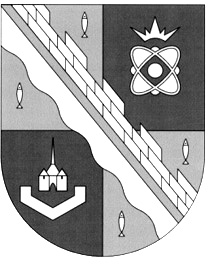 ПРЕДСЕДАТЕЛЬ СОВЕТА ДЕПУТАТОВ МУНИЦИПАЛЬНОГО ОБРАЗОВАНИЯ СОСНОВОБОРСКИЙ ГОРОДСКОЙ ОКРУГ ЛЕНИНГРАДСКОЙ ОБЛАСТИ РАСПОРЯЖЕНИЕот 25.12.2020 г.   № 69-кОб утверждении Положения «О порядке уведомления представителя нанимателя (работодателя)  о фактах обращения в целях склонения муниципального служащего совета депутатов муниципального образованияСосновоборский  городской  округ Ленинградской области   к совершению коррупционных  правонарушений»В соответствии с требованиями Федерального закона от 25.12.2008  N273-ФЗ                   «О противодействии коррупции»:1. Утвердить Положение  «О порядке уведомления представителя нанимателя (работодателя) о фактах обращения в целях склонения муниципального  служащего совета депутатов  муниципального образования Сосновоборский  городской  округ Ленинградской области к совершению коррупционных правонарушений» Приложение.2.    Распоряжение  вступает в силу со дня подписания.3. Контроль за исполнением настоящего распоряжения возложить на заместителя председателя совета депутатов  Сосновоборского городского округа, Бабича И.А.Председатель совета депутатов                                                      В.Б.Садовский Согласовано:                                                                                      Рассылка:Заместитель председателя                                                             ОК, бухгалтерия, дело совета депутатов_______________И.А. Бабич«25» декабря 2020  годаБухгалтер совета депутатов_____________  О.И. Горбуленко«25» декабря 2020 годаИсп.Ремнева Е.И.т.62-868                                                                    УТВЕРЖДЕНО:                      распоряжением  председателя                                 Сосновоборского городского округа                                от 25 декабря 2020 года № 69-кПоложение о  порядке уведомления представителя нанимателя (работодателя) о фактах обращения в целях склонения муниципального  служащего совета депутатов муниципального образования Сосновоборский городской округ Ленинградской области  к совершению коррупционных правонарушений1. Настоящее положение разработано в соответствии с требованиями Федерального закона  от 25.12. 2008 N 273-ФЗ «О противодействии коррупции» и регламентирует обязанность муниципальных служащих  совета депуттаов муниципального образования Сосновоборский городской округ Ленинградской области (далее по тексту – муниципальные служащие), проходящих муниципальную службу  в  совете депутатов муниципального образования Сосновоборский городской округ Ленинградской области, уведомлять представителя нанимателя (работодателя) об обращениях в  целях склонения к совершению коррупционных правонарушений.2. Муниципальные  служащие  совета депутатов муниципального образования Сосновоборский городской округ Ленинградской области (далее по тексту – совет депутатов  Сосновоборского городского округа) – служащие,  замещающие должности муниципальной службы в совете депутатов  Сосновоборского городского округа.3. К коррупционным правонарушениям относятся:  злоупотребление служебным положением, дача взятки, получение взятки, злоупотребление полномочиями, коммерческий подкуп либо иное незаконное использование муниципальным служащим  своего служебного  положения вопреки законным интересам общества и государства, требований  должностных инструкций  в целях получения выгоды в виде денег, ценностей, иного имущества или услуг имущественного характера, иных имущественных прав для себя или для третьих лиц либо незаконное предоставление такой выгоды муниципальному служащему  другими физическими лицами, а также совершение указанных деяний в интересах юридического лица. 4. Муниципальный служащий при исполнении своих должностных (служебных) обязанностей обязан при обращении с гражданами соблюдать нормы и правила служебной этики, своим поведением не провоцировать гражданина к совершению коррупционного правонарушения.5. В случае не спровоцированного и однозначно понятого для муниципального служащего обращения к нему каких-либо лиц (от имени каких-либо лиц) в целях склонения его к совершению коррупционных правонарушений он обязан в течение суток со дня обращения уведомить о случившемся работодателя.6. Уведомление о фактах обращения в целях склонения муниципального служащего к совершению коррупционного правонарушения является должностной (служебной)  обязанностью муниципального служащего, невыполнение которой  влечет или увольнение муниципального служащего либо привлечение его к другим видам ответственности в соответствии с законодательством  Российской Федерации. 7. Уведомление должно быть оформлено муниципальным служащим в письменном виде и содержать максимально  полные/известные служащему сведения:- фамилия, имя, отчество муниципального служащего, адрес, по которому он проживает,  контактные телефоны;- о лице/лицах, склонявшем служащего к совершению коррупционного правонарушения;- о месте, времени и иных обстоятельствах, при которых состоялось обращение;- об обстоятельствах, послуживших основанием для обращения к муниципальному служащему с предложением о совершении коррупционного правонарушения;- о действии/бездействии, которые  он должен совершить по обращению лица/лиц о совершении коррупционного правонарушения;- об отказе/согласии муниципального служащего принять предложение лица/лиц о совершении коррупционного правонарушения;- наличие/отсутствие договоренностей о дальнейших встречах и действиях участников обращения;- время, место составления уведомления и личная подпись муниципального служащего.8. Муниципальный служащий имеет право при общении с работодателем  представлять дополнительные сведения,  документы, материалы, касающиеся информации, изложенной в уведомлении.9. Работодатель, получив и ознакомившись с письменным уведомлением муниципального служащего о склонении его к совершению коррупционного правонарушения,  в течение суток со дня получения уведомления проводит собеседование с муниципальным служащим и, получив подтверждение изложенным в уведомлении сведениям, регистрирует (передает на регистрацию) уведомление в Журнале регистрации уведомлений о коррупционных правонарушениях (приложение).10. Журнал  регистрации уведомлений о коррупционных правонарушениях храниться в  совете депутатов Сосноовборского городского округа.11. Запрещается отражать в Журнале регистрации уведомлений, о коррупционных правонарушениях ставшие известными сведения о частной жизни заявителя, его личной и семейной тайне, а также иную конфиденциальную информацию, охраняемую законом.12. Журнал регистрации уведомлений о коррупционных правонарушениях хранится не менее 5 лет с момента регистрации последнего уведомления.13. После регистрации уведомления работодатель принимает решение о направлении уведомления и  материалов к нему в органы прокуратуры.14. Работодатель, а также лицо,  которому в соответствии с исполнением возложенных  на него должностных  обязанностей,   стало известно о фактах обращения в целях склонения муниципального служащего к коррупционным правонарушениям или сведениям, содержащихся в уведомлении,  обязаны  сохранить  полученную от муниципального служащего информацию в конфиденциальности  и представлять ее только  правоохранительным органам в пределах их  компетенции.                                                                                                                                      (Форма)ЖУРНАЛрегистрации уведомлений о фактах обращенияв целях склонения служащего совета депутатов муниципального образования Сосновоборский городской округ Ленинградской области  к совершению коррупционных правонарушений (ФОРМА)   _______________________________________                             ______________________________________                                                                                                                                         (должность и  Ф.И.О. представителя нанимателя)                                                                                        от _____________________________________                                                                                                                                              (должность)                                                                                                                                                          						                             ____________________________________________		                                                                                                                  (фамилия, имя, отчество)                                                                                                                                           _________________________________________________                                                               УВЕДОМЛЕНИЕо  факте обращения в целях склонения муниципального служащего к совершению коррупционных правонарушений          В соответствии с частью 1 статьи 9 Федерального закона от 25.12.2008 года   № 273-ФЗ «О противодействии коррупции» сообщаю, что:      1.__________________________________________________________________________________              (описание обстоятельств, при которых стало известно о случаях обращения к муниципальному служащему в связи с исполнением им служебных обязанностей каких-либо в целях склонения его к совершению коррупционных правонарушений)  _______________________________________________________________________________________________________________   ________________________________________________________________________________________________________________   ________________________________________________________________________________________________________________  ( дата, место, время, другие условия, возможные свидетели)2.________________________________________________________________________________                                                                 (подробные сведения о коррупционных правонарушениях , которые должен был бы совершить муниципальный  служащий по просьбе обратившегося лица)_______________________________________________________________________________________________________________       3. __________________________________________________________________________________________________________(все известные сведения о физическом (юридическом) лице, склоняющем к коррупционному правонарушению)     ________________________________________________________________________________________________________________   _______________________________________________________________________________________________________________      4.____________________________________________________________________________________________________________          (способ и обстоятельства склонения к коррупционному правонарушению подкуп, угроза, обман и т.д.) , а также информация об отказе (согласии) принять предложение лица о совершении коррупционного правонарушения)  _______________________________________________________________________________________________________________  _______________________________________________________________________________________________________________    ________________________________________________________________________________________________________________      5. ____________________________________________________________________________________________________________        (информация  об исполнении муниципальным  служащим обязанности по уведомлению органов прокуратуры или других государственных органов об обращении к муниципальному служащему в целях склонения его к совершению коррупционных правонарушений)  _______________________________________________________________________________________________________________ ______________________________________________________________________________________________________________________________________________________________________________________________________________________________«____» ______________ 20 ____ г.                                            ________________    ___________________                                                                                                                                                       (подпись)                                    (Ф.И.О.)                                                           ПриложениеПоложению о  порядке уведомления представителя нанимателя (работодателя)  о фактах обращения в целях склонения муниципального  служащего совета депутатов муниципального образования Сосновоборский городской округ Ленинградской области  к совершению коррупционных правонарушенийот 25 декабря 2020 года № 69-кN 
п/пД ата
уведомленияСведения о муниципальном  служащем, направившем   
уведомлениеСведения о муниципальном  служащем, направившем   
уведомлениеКраткое  
содержание 
уведомленияФ.И.О.   
лица,   
принявшего 
уведомлениеN 
п/пД ата
уведомленияФ.И.О.замещаемая должностьКраткое  
содержание 
уведомленияФ.И.О.   
лица,   
принявшего 
уведомление